Сумська міська радаVIІ СКЛИКАННЯ         СЕСІЯРІШЕННЯвід                       2020 року №            -МРм. СумиРозглянувши звернення громадянина, надані документи, відповідно до протоколу засідання постійної комісії з питань архітектури, містобудування, регулювання земельних відносин, природокористування та екології Сумської міської ради від 09.04.2020 № 189, статей 12, 40, 79-1, 116, 118, 121, 122 Земельного кодексу України, статті 50 Закону України «Про землеустрій», частини третьої статті 15 Закону України «Про доступ до публічної інформації», керуючись пунктом 34 частини першої статті 26 Закону України «Про місцеве самоврядування в Україні», Сумська міська рада ВИРІШИЛА:Відмовити Миколишину Андрію Федоровичу в наданні дозволу на розроблення проекту землеустрою щодо відведення земельної ділянки у власність за адресою: м. Суми, вул. Грушевського (біля земельної ділянки з кадастровим номером 5910136300:14:015:0012), орієнтовною площею 0,1000 га для будівництва і обслуговування жилого будинку, господарських будівель і споруд у зв’язку з  невідповідністю місця розташування об’єкта вимогам нормативно-правових актів, а саме: бажане місце розміщення земельної ділянки, зазначене на доданих до клопотання заявника графічних матеріалах потрапляє на територію земельних ділянок, які рішенням народних депутатів Червоненської сільської ради Сумського району Сумської області XVIII сесії XXI скликання від 23.12.1993 «Про відведення земельної ділянки під індивідуальне житлове будівництво» передані у приватну власність іншим особам.Сумський міський голова                                                                           О.М. ЛисенкоВиконавець: Клименко Ю.М.Ініціатор розгляду питання –– постійна комісія з питань архітектури, містобудування, регулювання земельних відносин, природокористування та екології Сумської міської ради Проєкт рішення підготовлено департаментом забезпечення ресурсних платежів Сумської міської радиДоповідач – департамент забезпечення ресурсних платежів Сумської міської ради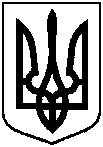 Проєктоприлюднено «__»_________2020 р.Про відмову Миколишину Андрію Федоровичу в наданні дозволу на розроблення проєкту землеустрою щодо відведення земельної ділянки за адресою:  м. Суми, вул. Грушевського (біля земельної ділянки з кадастровим номером 5910136300:14:015:0012)